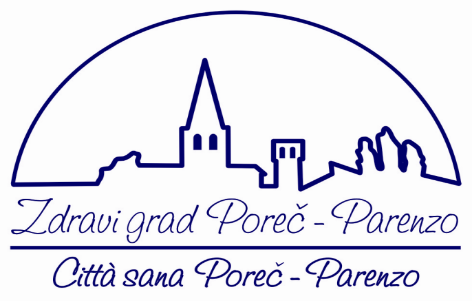 PRIJAVA ZA RADIONICUKako zastupati sebe poštujući druge19. veljače 2018. u 18,00hMolimo da pravovremeno izvršite prijavu sudjelovanja zbog ograničenog broja sudionika. Ispunjenu prijavu dostavite najkasnije do 16.02.2018. na e-mail: savjetovaliste@zdravi-grad-porec.hrIme i prezimeDobSpolKontakt telefonKontakt e-mail